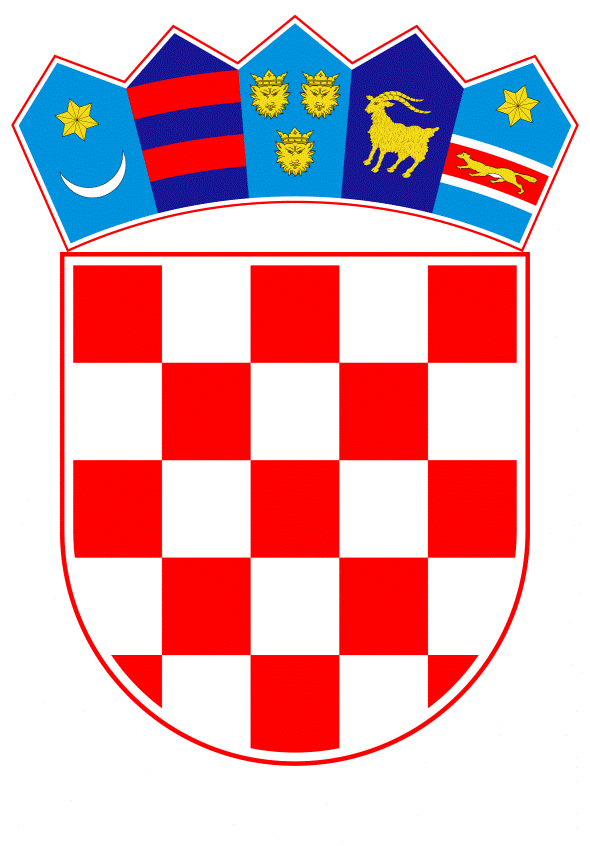 VLADA REPUBLIKE HRVATSKEZagreb, 28. svibnja 2020.PRIJEDLOGNa temelju članka 8. i članka 31 stavka 2. Zakona o Vladi Republike Hrvatske (Narodne novine, broj 150/11, 119/14, 93/16 i 116/18) Vlada Republike Hrvatske je na sjednici održanoj ____________ 2020. godine donijelaODLUKUo privremenoj mjeri pomoći nakladnicima televizije s problemima u poslovanju uzrokovanim epidemijom bolesti COVID-19 umanjenjem plaćanja davanja trgovačkom društvu Odašiljači i veze d.o.o.I.Trgovačko društvo Odašiljači i veze d.o.o. će zbog posebne okolnosti uvjetovane epidemijom bolesti COVID-19 nakladnicima televizije, kojima je narušena gospodarska aktivnost i koji to mogu dokazati, umanjiti iznos naknada za odašiljanje za razdoblje od          1. travnja 2020. godine do dana prelaska na odašiljanje u DVB-T2 sustavu kako slijedi:za odašiljanje programa u MUX-u A i MUX-u B iznos naknade umanjuje se za 20%za odašiljanje programa u MUX-u D iznos naknade umanjuje se za 30%.II.Nakladnici televizije iz točke I. ove Odluke plaćat će umanjeni iznos mjesečne naknade na način da se 50% iznosa uplati po dospijeću, a preostalih 50% iznosa mjesečne naknade beskamatnom otplatom u jednakim mjesečnim obrocima, počevši od prvog sljedećeg mjeseca nakon dospijeća do najkasnije 31. ožujka 2022.III.Umanjenje iznosa naknada iz točke I. ove Odluke i obročna otplata iz točke II. ove Odluke ne primjenjuju se na nakladnike televizije kojima su osnivači ili imatelji dionica ili udjela Republika Hrvatska i/ili jedinice lokalne i područne (regionalne) samouprave, i/ili Centar za restrukturiranje i prodaju (CERP), i/ili pravne osobe koje se na temelju posebnog propisa financiraju pretežito ili u cijelosti iz državnog proračuna ili iz proračuna jedinica lokalne i područne (regionalne) samouprave, odnosno iz javnih sredstava, kao ni na njihova trgovačka društva kćeri, neovisno o veličini udjela.IV.Ova Odluka stupa na snagu danom donošenja, a objavit će se u Narodnim novinama.KLASA:URBROJ:Zagreb, PREDSJEDNIKmr. sc. Andrej PlenkovićOBRAZLOŽENJESvjetska zdravstvena organizacija je 30. siječnja 2020. godine proglasila epidemiju bolesti COVID-19 javnozdravstvenom prijetnjom od javnozdravstvenog značaja (Public Health Emergency of Intenational Concern – PHEIC), zbog brzine širenja epidemije i velikog broja nepoznanica s njom u vezi. Ministar zdravstva proglasio je 11. ožujka 2020. godine epidemiju bolesti COVID-19 uzrokovane virusom SARS-CoV-2. Svjetska zdravstvena organizacija je 11. ožujka 2020. godine proglasila pandemiju bolesti COVID-19.U tim posebnim okolnostima odlukama Stožera civilne zaštite Republike Hrvatske uvedene su brojne protuepidemijske mjere u cilju zaštite zdravlja i života građana, koje, uz ostalo, uključuju zabranu održavanja svih javnih događanja i okupljanja, obustavu rada u djelatnosti trgovine, obustavu svih sportskih natjecanja i dr. Slijedom navedenog, i oglašivači su bitno smanjili svoje oglašavanje u elektroničkim medijima, osobito u pogledu korištenja medijskih usluga televizije. Pad prihoda od oglašavanja zabilježen je u cijelome svijetu, pa tako i u Hrvatskoj, što je dovelo do značajnog smanjenja prihoda nakladnika televizije, čime je bitno narušena njihova gospodarska aktivnost, i što je prouzročilo znatno otežano ispunjavanje obveza plaćanja naknada za odašiljanje, na temelju postojećih ugovora s mrežnim i infrastrukturnim operatorom – društvom Odašiljači i veze d.o.o.Kako se zbog navedenih razloga ne bi ugrozilo cjelokupno poslovanje nakladnika televizije u Republici Hrvatskoj, ovom se Odlukom predlaže umanjiti iznos naknada za odašiljanje programa u multipleksima MUX A, MUX B i MUX D, koje nakladnici televizije plaćaju društvu Odašiljači i veze d.o.o., za razdoblje od 1. travnja 2020. godine do dana prelaska na odašiljanje u novom DVB-T2 sustavu. Također se predlaže i obročno plaćanje tako umanjene naknade.Nadalje, utvrđuje se da se mjere iz ove Odluke ne primjenjuju na nakladnike televizije kojima su osnivači ili imatelji dionica ili udjela Republika Hrvatska i/ili jedinice lokalne i područne (regionalne) samouprave, i/ili Centar za restrukturiranje i prodaju (CERP), i/ili pravne osobe koje se na temelju posebnog propisa financiraju pretežito ili u cijelosti iz državnog proračuna ili iz proračuna jedinica lokalne i područne (regionalne) samouprave, odnosno iz javnih sredstava, kao ni na njihova trgovačka društva kćeri, neovisno o veličini udjela.Ova Odluka stupa na snagu danom donošenja, a objavit će se u Narodnim novinama.Procjena fiskalnog učinka – ova Odluka nema utjecaja na državni proračun Republike Hrvatske.Predlagatelj:Ministarstvo mora, prometa i infrastrukturePredmet:Prijedlog odluke o privremenoj mjeri pomoći nakladnicima televizije s problemima u poslovanju uzrokovanim epidemijom bolesti COVID-19 umanjenjem plaćanja davanja trgovačkom društvu Odašiljači i veze d.o.o.